ПРОЄКТВноситься 
Кабінетом Міністрів України______________Д. ШМИГАЛЬ«___»____________2023 р.ЗАКОН УКРАЇНИ
Про електричне та електронне обладнання
та відходи електричного та електронного обладнанняЦей Закон визначає правові, економічні і організаційні засади у сфері управління електричним та електронним обладнанням та відходами електричного та електронного обладнання для забезпечення екологічної безпеки, запобігання їх негативному впливу на здоров’я людей та навколишнє природне середовище шляхом запровадження системи розширеної відповідальності виробника, встановлення роздільного збирання та рециклінгу відходів електричного та електронного обладнання, контролю за їх утворенням і обробленням, та повернення в економічний обіг вторинної сировини.РОЗДІЛ I
ЗАГАЛЬНІ ПОЛОЖЕННЯСтаття 1. Визначення термінів1. У цьому Законі терміни вживаються у такому значенні:1) активний медичний виріб, який імплантують – активний медичний виріб, призначений для повного або часткового введення в тіло пацієнта хірургічним чи іншим медичним шляхом або через природний отвір, що повинен залишатися в тілі після закінчення процедури введення;2) відходи електричного та електронного обладнання (ВЕЕО) – електричне та електронне обладнання, включаючи всі компоненти, вузли та витратні матеріали, що є складовими такого обладнання, що належить до відходів;3) великогабаритне стаціонарне промислове обладнання – великогабаритна сукупність машин, обладнання та/або компонентів, що функціонують разом для конкретного застосування, яка змонтована на постійній основі та демонтована фахівцями у визначеному місці, а також використовується і обслуговується фахівцями на промисловому виробничому об’єкті або на об’єкті для виконання науково-дослідних та дослідно-конструкторських робіт;4) великогабаритна стаціонарна установка – великогабаритне поєднання кількох типів апаратури, а у відповідних випадках – також інших пристроїв, які складені, змонтовані та демонтовані фахівцями і призначені для постійного використання як частина будівлі або споруди у заздалегідь визначеному та призначеному для цього місці і можуть бути замінені тільки подібним спеціально сконструйованим обладнанням;5) ВЕЕО від приватних домогосподарств – ВЕЕО які утворені у приватних домогосподарствах, а також ті, що є схожими за своїм походженням і кількістю на ВЕЕО від приватних домогосподарств, і утворюються в процесі підприємницької діяльності (в тому числі в процесі промислового виробництва), діяльності організацій (установ, закладів), інших джерел утворення відходів. Відходи від ЕЕО, яке використовувалося приватними домогосподарствами та користувачами, іншими ніж приватні домогосподарства, вважаються відходами від приватних домогосподарств;6) ВЕЕО інші ніж ВЕЕО від приватних домогосподарств – відходи, які утворюються в комерційних, промислових, державних установах та організаціях, але за своїм походженням і кількістю відрізняються від відходів, що утворюються в приватних домогосподарствах;7) вилучення – ручні, механічні, хімічні або металургійні операції, в результаті яких небезпечні речовини, суміші та компоненти виводяться у доступний для ідентифікації потік або стають доступною для ідентифікації частиною потоку в межах процесу оброблення. Речовина, суміш або компонент є доступними для ідентифікації, якщо можливе здійснення моніторингу для перевірки їх екологічно безпечного оброблення;8) виробник електричного та електронного обладнання (далі – виробник ЕЕО) – суб’єкт господарювання, який незалежно від способу продажу:а) здійснює продаж під власною торговою маркою ЕЕО, яке було виготовлене ним або іншими особами;б) здійснює перепродаж під власною торговою маркою ЕЕО, яке було виготовлене іншими особами, за винятком випадків коли таке ЕЕО містить торгову марку особи, яка його виготовила;в) вводить в обіг ЕЕО, яке було імпортоване на територію України;г) вводить в обіг ЕЕО споживачам приватних домогосподарств або іншим споживачам шляхом укладення договору на відстані (дистанційної торгівлі).Особа, яка надає грошові кошти за фінансовою угодою не є виробником, крім випадків коли така особа підпадає під ознаки, визначені цим пунктом.9) депозитна система – система, в якій споживач під час придбання ЕЕО сплачує додаткові кошти (депозит) до їх ціни, що будуть відшкодовані йому у разі повернення ВЕО до місць визначених виробником;10) електричне та електронне обладнання (далі – ЕЕО) – обладнання, яке залежить від електричних струмів або електромагнітних полів для того, щоб працювати належним чином, обладнання для виробництва, передачі або вимірювання таких струмів і полів, та призначене для використання при номінальній напрузі, що не перевищує 1000 вольт для змінного струму і 1500 вольт для постійного струму;11) споживач ЕЕО (далі – споживач) – будь-яка фізична або юридична особа, яка придбала ЕЕО з метою користування ним для власних потреб;12) медичний виріб – будь-який виріб, що застосовується як окремо, так і в поєднанні з такими виробами, включаючи програмне забезпечення, передбачене виробником для застосування спеціально для діагностичних та/або терапевтичних цілей та необхідне для належного функціонування медичного виробу, і призначений виробником для застосування з метою забезпечення діагностики, профілактики, моніторингу, лікування або полегшення стану здоров’я пацієнта в разі захворювання; діагностики, моніторингу, лікування, полегшення або компенсації стану здоров’я пацієнта в разі травми або інвалідності; дослідження, заміни чи видозмінювання анатомії або фізіологічного процесу; контролю процесу запліднення, та основна передбачувана дія яких в організмі або на організм людини не досягається за допомогою фармакологічних, імунологічних або метаболічних засобів, але функціонуванню яких такі засоби можуть сприяти;13) медичний виріб для діагностики in vitro – медичний виріб, зокрема реагент, калібратор, контрольний матеріал, набір, інструмент, апаратура, обладнання або система, що застосовуються як окремо, так і в поєднанні між собою і що призначені виробником для застосування in vitro для дослідження зразків, зокрема зразків крові і тканин, отриманих з організму людини виключно (або з основною метою) для одержання інформації:стосовно фізіологічного або патологічного стану;стосовно вродженої аномалії;для визначення безпеки і сумісності з потенціальними реципієнтами;для моніторингу терапевтичних заходів.14) маса електричного та електронного обладнання – загальна маса ЕЕО у кілограмах, включаючи всі електричні та електронні аксесуари, за винятком ваги упаковки, батарей і акумуляторів, інструкцій, керівництв з експлуатації та іншої подібної супровідної документації, неелектричних і неелектронних аксесуарів та витратних матеріалів, що йдуть в комплекті з ЕЕО;15) позашляхова рухома техніка – машини з бортовим джерелом живлення, функціонування яких під час роботи вимагає рухливості або безперервного чи напівбезперервного послідовного переміщення між фіксованими місцями роботи, що надаються виключно для професійного використання;16) приватне домогосподарство – особа або особи, які проживають в одному житлі та ведуть спільне господарство;17) розповсюджувач – суб’єкт господарювання в ланцюгу постачання ЕЕО, який надає таке обладнання на ринку. Розповсюджувач може бути виробником якщо він відповідає визначенню, наведеному в пункті 8 цієї частини;18) управління ВЕЕО – комплекс заходів із приймання, збирання, перевезення, відновлення та видалення ВЕЕО, які не можуть бути відновлені;19) управління ЕЕО – комплекс заходів із проєктування, виробництва, маркування та введення в обіг ЕЕО;20) фінансова угода – договір позики, оренди, прокату або договір купівлі-продажу (поставки) з відстроченням або з розстроченням платежу, предметом якого є ЕЕО, незалежно від того, чи передбачає такий договір або додатковий договір, який обумовлений вказаним договором, перехід або можливість переходу права власності на таке обладнання;21) частка ринку організації колективної розширеної відповідальності виробника – співвідношення загальної маси ЕЕО, введеного в обіг членами організації колективної розширеної відповідальності виробника протягом календарного року, до загальної маси ЕЕО, введеного в обіг всіма виробниками за такий рік.Терміни «введення в обіг», «надання на ринку» та «уповноважений представник» вживаються у значеннях, наведених, в Законі України «Про технічні регламенти та оцінку відповідності».Терміни «ланцюг постачання продукції», «постачання продукції», «суспільні інтереси» вживаються у значенні, наведеному в Законі України «Про загальну безпечність нехарчової продукції».Терміни «збирання відходів», «рециклінг», «відновлення відходів», «видалення відходів», «оброблення відходів», «управління відходами», «суб’єкт господарювання у сфері управління відходами», вживаються у значенні, наведеному в Законі України «Про управління відходами».Термін «торговельне приміщення» вживаються у значенні, наведеному в Законі України «Про захист прав споживачів».Стаття 2. Сфера дії Закону1. Цей Закон регулює відносини, пов'язані з введенням в обіг ЕЕО та управлінням ВЕЕО.Категорії ЕЕО на які поширюється дія цього Закону визначені у Додатку 1 до цього Закону.Додаток 2 до цього закону містить невичерпний перелік ЕЕО, які підпадають під категорії, наведені у Додатку 1 до цього Закону.2. Дія цього Закону не поширюється на такі види ЕЕО та ВЕЕО, утворені з них:1) обладнання, яке використовується у військовому майні, призначеному для захисту національних інтересів України (озброєнні, боєприпасах, обладнанні, техніці та іншому майні, яке має спеціальне військове призначення);2) спеціально розроблене обладнання, яке є складовою частиною іншого обладнання і може функціонувати тільки у його складі, що не підпадає під сферу дії цього Закону;3) лампи розжарювання;4) обладнання, призначене для запуску в космос;5) великогабаритне стаціонарне промислове обладнання;6) великогабаритнi стаціонарні установки, крім обладнання, що не є спеціально сконструйованою або встановленою частиною цих установок;7) транспортні засоби, призначені для перевезення людей або вантажу, за винятком двоколісних транспортних засобів з електродвигуном, на які не видано сертифікат типу транспортного засобу;8) позашляхова рухома техніка, виготовленa виключно для професійного використання; 9) обладнання, яке спеціально розроблене виключно для науково-дослідницьких цілей та використовується лише при взаємодії між суб’єктами господарювання;10) медичні вироби та медичні вироби для діагностики in vitro, у випадку коли такі вироби можуть призвести до поширення інфекції у разі закінчення терміну експлуатації, а також активні медичні вироби, які імплантують.Стаття 3. Законодавство у сфері управління ВЕЕО1. Законодавство України у сфері управління ЕЕО та ВЕЕО складається з Конституції України, цього Закону, Законів України «Про управління відходами», «Про охорону навколишнього природного середовища», «Про металобрухт», «Про забезпечення санітарного та епідемічного благополуччя населення», «Про державний ринковий нагляд і контроль нехарчової продукції», «Про загальну безпечність нехарчової продукції», «Про вилучення з обігу, переробку, утилізацію, знищення або подальше використання неякісної та небезпечної продукції» та інших нормативно-правових актів, що регулюють відносини у сфері управління ЕЕО та ВЕЕО, а також міжнародних договорів, що регулюють діяльність у сфері управління ЕЕО та ВЕЕО, згода на обов’язковість яких надана Верховною Радою України.2. У разі якщо міжнародним договором, згода на обов’язковість якого надана Верховною Радою України, встановлено інші правила, ніж законодавством України, застосовуються правила міжнародного договору.Стаття 4. Принципи державної політики у сфері управління ВЕЕО1. Державна політика у сфері введення в обіг, надання на ринку ЕЕО управління ВЕЕО базується на збалансованому застосуванні таких принципів:1) пріоритетність захисту здоров’я людей і навколишнього природного середовища;2) забезпечення справедливої конкуренції у сфері введення в обіг, розміщення на ринку ЕЕО та управління ВЕЕО, а також запобігання неправомірному обмеженню конкуренції;3) дотримання ієрархії управління ВЕЕО;4) запровадження заходів щодо запобігання утворенню ВЕЕО;5) забезпечення роздільного збирання ВЕЕО для досягнення високого рівня повторного використання та рециклінгу;6) стимулювання використання для рециклінгу ВЕЕО найкращих доступних технологій та методів управління, які забезпечують екологічну безпеку та зменшують ризик шкідливого впливу ВЕЕО на здоров’я людей і навколишнє природне середовище; 7) відкритість і доступність інформації про управління ВЕЕО для суб’єктів господарювання і громадськості;8) підвищення суспільної обізнаності щодо захисту навколишнього природного середовища, заохочення відповідального споживання, управління ВЕЕО, ефективного використання ресурсів;9) сприяння використанню вторинної сировини, отриманої від оброблення ВЕЕО.РОЗДІЛ II
СУБ'ЄКТИ У СФЕРІ УПРАВЛІННЯ ЕЕО ТА ВЕЕОСтаття 5. Суб'єкти у сфері управління ЕЕО та ВЕЕО1. Суб'єктами у сфері управління ЕЕО та ВЕЕО є уповноважені органи виконавчої влади у сфері управління ЕЕО та ВЕЕО, споживачі, виробники ЕЕО, розповсюджувачі, суб’єкти господарювання у сфері управління ВЕЕО, організації розширеної відповідальності виробника та органи місцевого самоврядування.Стаття 6. Уповноважені органи виконавчої влади у сфері управління ЕЕО та ВЕЕО1. Уповноваженими органами виконавчої влади у сфері управління ЕЕО та ВЕЕО є Кабінет Міністрів України, центральний орган виконавчої влади, що забезпечує формування державної політики у сфері охорони навколишнього природного середовища, центральний орган виконавчої влади що реалізує державну політику у сфері управління відходами, центральний орган виконавчої влади, що реалізує державну політику із здійснення державного нагляду (контролю) у сфері охорони навколишнього природного середовища, раціонального використання, відтворення і охорони природних ресурсів, центральний орган виконавчої влади, що здійснює реалізацію державної політики у сфері державного контролю за додержанням законодавства про захист прав споживачів.Стаття 7. Органи місцевого самоврядування1. Органи місцевого самоврядування: 1) забезпечують надання послуг споживачам з приймання ВЕЕО від приватних домогосподарств, окремо від інших відходів, у пунктах роздільного збирання побутових відходів;2) укладають з організаціями колективної розширеної відповідальності виробника договори про організацію приймання та роздільного збирання ВЕЕО на території відповідної сільської, селищної, міської територіальної громади;3) спільно з організаціями розширеної відповідальності виробника забезпечують проведення інформаційно-роз'яснювальної та просвітницької роботи серед населення щодо безпечного та ресурсозберігаючого управління ВЕЕО;4) ведуть облік ВЕЕО, що збираються на території відповідної сільської, селищної, міської територіальної громади та операцій з їх оброблення на основі інформації, наданої організаціями розширеної відповідальності виробника.Стаття 8. Виробники ЕЕО1. Виробники ЕЕО:1) вводять в обіг ЕЕО, яке відповідає вимогам законодавства, в тому числі вимогам Технічного регламенту обмеження використання деяких небезпечних речовин в електричному та електронному обладнанні;2) реєструються у Реєстрі виробників продукції, на які поширюються системи розширеної відповідальності виробника (далі – Реєстр виробників ЕЕО);3) забезпечують приймання та збирання ВЕЕО від приватних домогосподарств, які утворилися в результаті використання ЕЕО такого ж виду, що виконує аналогічні функції, як ЕЕО, введене ними в обіг;4) забезпечують приймання та збирання ВЕЕО інших ніж ВЕЕО від приватних домогосподарств, які утворилися в результаті використання введеного ними в обіг ЕЕО, під час придбання нового ЕЕО такого ж виду, що виконує аналогічні функції, включаючи ЕЕО, яке було введене на ринок до прийняття цього закону;5) забезпечують збирання ВЕЕО від розповсюджувачів, які здійснюють їх приймання;6) забезпечують підготовку до повторного використання і оброблення ВЕЕО, включаючи рециклінг та відновлення роздільно зібраних ВЕЕО;7) забезпечують фінансування оброблення зібраних ВЕЕО (в тому числі відходів теплообмінного обладнання), що містить озоноруйнівні речовини та фторовані парникові гази, люмінесцентних ламп, які містять ртуть, фотоелектричних панелей та малого обладнання, визначеного в пунктах 5 та 6 додатку 1 до цього Закону;8) забезпечують екологічно безпечне видалення фракцій відходів, що утворилися в результаті оброблення ВЕЕО, які не можуть бути підготовлені до повторного використання, рециклінговані або відновлені;9) укладають з організаціями розширеної відповідальності виробника договори про передачу зобов’язань з розширеної відповідальності виробника;10) виробники ЕЕО для приватних домогосподарств забезпечують організацію та проведення інформаційних кампаній для громадськості з метою запобігання утворенню ВЕЕО, заохочення відповідального споживання ЕЕО та роздільного збирання ВЕЕО від приватних домогосподарств;11) надають споживачам інформацію щодо:вмісту небезпечних речовин у складі ЕЕО;шкідливого впливу неконтрольованого видалення ВЕЕО на здоров’я людей та навколишнє природне середовище;заборони викидання ВЕЕО до несортованих побутових відходів або навколишнього природного середовища;ролі споживачів у роздільному збиранні та підготовці до повторного використання, рециклінгу, відновлення ВЕЕО;місць роздільного збирання та приймання ВЕЕО;значення маркування ЕЕО, яке надається на ринку, зокрема визначеного у Додатку 3 до цього Закону;12) забезпечують надання інформації на запит суб'єктів господарювання у сфері оброблення відходів, зокрема центрів підготовки до повторного використання ЕЕО та об'єктів з оброблення та рециклінгу ВЕЕО про підготовку до повторного використання та оброблення стосовно кожного типу нового обладнання, вперше введеного в обіг на ринок, протягом одного року після введення обладнання в обіг. Ця інформація повинна визначати різні компоненти ЕЕО та матеріали, а також місцезнаходження небезпечних речовин та сумішей в ЕЕО. Інформація повинна надаватися виробниками ЕЕО центрам підготовки до повторного використання і об’єктам з оброблення та рециклінгу у формі керівництв або за допомогою електронних носіїв.2. Обов’язки виробників, які вводять в обіг ЕЕО шляхом укладення договору на відстані та зареєстровані відповідно до законодавства іноземної держави виконують уповноважені представники.Стаття 9. Розповсюджувачі1. Розповсюджувачі ЕЕО мають право:1) приймати участь в обговоренні питань щодо розвитку законодавства стосовно введення в обіг ЕЕО та управління ВЕЕО;2) отримувати від виробників послугу збирання ВЕЕО, прийнятих від споживачів;3) отримувати інформацію про реєстраційний номер виробника в Реєстрі виробників ЕЕО;4) отримувати інформацію про вміст небезпечних речовин у ЕЕО.2. Розповсюджувачі зобов’язані:1) надавати на ринок ЕЕО, яке відповідає вимогам цього Закону, Технічного регламенту обмеження використання деяких небезпечних речовин в електричному та електронному обладнанні і від виробників, які включені до Реєстру виробників;2) надавати споживачам за їх вимогою інформацію про виробника ЕЕО та його реєстраційний номер у Реєстру виробників ЕЕО;3) безкоштовно приймати ВЕЕО від приватних домогосподарств, висота, довжина або ширина одиниці якого не перевищує 25 сантиметрів;4) безкоштовно приймати ВЕЕО від приватних домогосподарств за принципом один до одного при продажі нового ЕЕО такого ж типу, що виконує аналогічні функції;5) у разі продажу ЕЕО, не призначеного для використання в приватних домогосподарствах, інформування споживачів про можливість приймання ВЕЕО у місцях його продажу. Якщо розповсюджувачі ЕЕО не можуть приймати ВЕЕО у місці продажу, вони зобов'язані надати інформацію споживачам про виробника та місце приймання або ж збирання;6) зберігати ВЕЕО відповідно до цього Закону та вжиття заходів, що запобігають його пошкодженню, руйнуванню, знищенню та/або порушенню цілісності;7) інформувати виробників про наявну кількість зібраних ВЕЕО;8) надавати інформації споживачам щодо можливості повернення ВЕЕО в місцях продажу ЕЕО або до інших пунктів збирання, що знаходяться в безпосередній близькості від них;9) надавати суб’єктам господарювання у сфері управління ВЕЕО доступ до місць приймання ВЕЕО від споживачів. 3. Розповсюджувачі, які надають на ринок ЕЕО споживачам шляхом дистанційної торгівлі, забезпечують не менше ніж одне місце приймання на населений пункт, до якого може бути доставлене ЕЕО та інформують про розташування таких пунктів споживачів.Стаття 10. Споживачі1. Споживачі мають право:1) приймати участь в обговоренні питань щодо розвитку законодавства стосовно введення в обіг ЕЕО та управління ВЕЕО;2) на забезпечення доступної системи приймання та збирання ВЕЕО;3) на отримання від виробників інформації щодо:вмісту небезпечних речовин у складі ЕЕО;значення маркування для роздільного збирання;місцезнаходження місць приймання або місць збирання ВЕЕО.шкідливого впливу неконтрольованого видалення ВЕЕО на здоров’я людей та навколишнє природне середовище.2. Споживачі зобов’язані:розміщувати ВЕЕО лише в місцях приймання або роздільного збирання, встановлених виробниками, органами місцевого самоврядування або суб’єктами господарювання у сфері управління відходами;уникати викидання ВЕЕО до змішаних побутових відходів та навколишнього природного середовища;передавати ВЕЕО суб’єктам господарювання, які мають дозвільні документи на здійснення операцій у сфері управління відходами.3. Споживачі ЕЕО, іншого ніж ЕЕО від приватних домогосподарств, у якого закінчився термін експлуатації, покривають витрати на збирання та оброблення ВЕЕО у випадку, якщо воно не є результатом введення в обіг продукції зареєстрованого виробника або споживач не купує нове ЕЕО.Стаття 11. Суб’єкти господарювання у сфері управління ВЕЕО1. Суб’єкти господарювання у сфері управління ВЕЕО:1) облаштовують місця для приймання ВЕЕО від споживачів відповідно до договорів, укладених з розповсюджувачами;2) здійснюють операції з управління ВЕЕО відповідно до договорів, укладених з організаціями розширеної відповідальності виробника;3) ведуть облік маси підготовлених до повторного використання, рециклінгованих та відновлених ВЕЕО відповідно до договорів, укладених з організаціями розширеної відповідальності виробника;4) подають звітність, передбачену цим Законом.Стаття 12. Організації розширеної відповідальності виробника1. Організації розширеної відповідальності виробника:1) забезпечують організацію та фінансування приймання, роздільного збирання, перевезення, підготовку до відновлення, підготовку до повторного використання, підготовку до рециклінгу, рециклінг, видалення ВЕЕО, 2) забезпечують виконання мінімальних цільових показників зі збирання, підготовки до повторного використання, рециклінгу та відновлення ВЕЕО;3) укладають з виробниками договори про передачу зобов’язань з розширеної відповідальності виробника;4) укладають з розповсюджувачами договори про збирання ВЕЕО з метою виконання мінімальних цільових показників зі збирання ВЕЕО;5) укладають з суб’єктами господарювання у сфері управління ВЕЕО договори про здійснення операцій з підготовки до повторного використання, рециклінгу та відновлення ВЕЕО;6) продають ВЕЕО, як вторинну сировину, що є їх власністю;7) ведуть окремий облік маси зібраних, підготовлених до повторного використання, рециклінгованих та відновлених ВЕЕО;8) оприлюднюють на своєму вебсайті:перелік своїх засновників та членів;розмір плати за виконання мінімальних цільових показників зі збирання, підготовки до повторного використання, рециклінгу та відновлення ВЕЕО;порядок відбору суб'єктів господарювання у сфері управління ВЕЕО для забезпечення здійснення операцій з управління ВЕЕО, передбачених цим Законом;інформацію про стан виконання цільових показників зі збирання, підготовки до повторного використання, рециклінгу та відновлення ВЕЕО;9) проводять інформаційно-роз'яснювальну та просвітницьку роботу серед населення щодо управління ВЕЕО.2. Організаціям розширеної відповідальності виробника заборонено здійснювати іншу діяльність, крім передбаченої цим Законом.3. Прибуток організації розширеної відповідальності виробника не підлягає розподілу між її членами і використовується виключно для здійснення діяльності, передбаченої цим Законом.4. Особи, які здійснюють повноваження одноосібного органу управління або входять до складу колегіального органу управління організації розширеної відповідальності виробника не можуть здійснювати повноваження одноосібного органу управління або входити до складу колегіального органу управління іншої організації розширеної відповідальності виробника.5. Особи, які здійснюють повноваження одноосібного органу управління або входять до складу колегіального органу управління організації розширеної відповідальності виробника не можуть бути пов’язаними особами з суб’єктами господарювання у сфері управління ВЕЕО або з особами, які здійснюють повноваження одноосібного органу управління або входять до складу колегіального органу управління суб’єктів господарювання у сфері управління ВЕЕО.6. Виробник одночасно може бути членом лише однієї організації розширеної відповідальності виробника, яка здійснює свою діяльність відповідно до цього Закону.РОЗДІЛ III
ВВЕДЕННЯ В ОБІГ ЕЕОСтаття 13. Введення в обіг1. Введення в обіг ЕЕО здійснюється виробниками ЕЕО після включення їх до Реєстру виробників ЕЕО.2. Реєстраційний номер виробника ЕЕО у Реєстрі виробників ЕЕО зазначається у всіх первинних документах, які складаються під час введення в обіг та надання на ринку ЕЕО.3. ЕЕО, введене в обіг виробниками ЕЕО, які не включені до Реєстру виробників ЕЕО, підлягає вилученню за рахунок таких виробників ЕЕО.Стаття 14. Екологічні характеристики, проєктування продукції та заходи із запобігання утворення відходів 1. Під час розроблення та виробництва EEO виробники ЕЕО зобов’язані вжити заходів, які сприятимуть:1) поліпшенню загальних екологічних характеристик EEO протягом усього життєвого циклу з метою зменшення їх негативного впливу на навколишнє природне середовище;2) проєктуванню і виробленню ЕЕО таким чином, щоб забезпечити подальше повторне використання, демонтаж, підготовку до повторного використання, рециклінгу та відновлення ВЕЕО, їх компонентів і матеріалів;3) ремонту і підготовці до повторного використання ВЕЕО, а також його компонентів і матеріалів;4) запобігання утворенню ВЕЕО шляхом подовження терміну експлуатації та забезпечення повторного використання ЕЕО;5) запобіганню застосування будь-яких конструктивних характеристик у процесі розроблення або виготовлення ЕЕО, які можуть перешкоджати його повторному використанню, крім випадків, коли такі характеристики надають значні переваги для збереження навколишнього природного середовища або безпечного використання ЕЕО;6) зменшенню у виробничому процесі вмісту небезпечних речовин або складових, які містять забруднюючі речовини.Стаття 15. Маркування EEO1. Виробники наносять на ЕЕО маркування з метою сприяння роздільному збиранню ВЕЕО та мінімізації видалення ВЕЕО як невідсортованих побутових відходів.2. Маркування наноситься на ЕЕО у вигляді символу, визначеного у Додатку 3 до цього Закону.3. Якщо розмір або призначення ЕЕО не дозволяє нанесення маркування безпосередньо на обладнання, маркування розміщується на упаковці, інструкції з користування або гарантійному талоні ЕЕО.4. Вимоги щодо нанесення маркування не поширюються на імпортоване ЕЕО, маркування якого відповідає вимогам цього Закону.5. ЕЕО, маркування якого не відповідає вимогам цього Закону, підлягає вилученню за рахунок виробника такого ЕЕО.Стаття 16. Реєстр виробників ЕЕО1. Суб’єкт господарювання, який має намір здійснювати введення в обіг ЕЕО подає до центрального органу виконавчої влади, що реалізує державну політику у сфері управління відходами, заяву про включення до Реєстру виробників ЕЕО.2. Заява про включення до Реєстру виробників ЕЕО містить:1) повне найменування юридичної особи або прізвище, власне ім’я, по батькові (за наявності) фізичної особи-підприємця;2) ідентифікаційний код юридичної особи в Єдиному державному реєстрі підприємств та організацій України або реєстраційний номер облікової картки платника податків (серія (за наявності), номер паспорта громадянина України – для фізичних осіб, які через свої релігійні переконання відмовилися від прийняття реєстраційного номера облікової картки платника податків, повідомили про це відповідному податковому органу та мають відмітку (інформацію) в паспорті);3) контактні дані заявника (номер телефону, адреса електронної пошти);4) торговельні марки під якими заявник має намір здійснювати введення в обіг ЕЕО (за наявності);5) інформацію про обрану форму виконання мінімальних цільових показників зі збирання, підготовки до повторного використання, рециклінгу та відновлення ВЕЕО.3. Заява про включення до Реєстру виробників ЕЕО подається шляхом заповнення електронної форми в інформаційній системі управління відходами та підписується шляхом накладення кваліфікованого електронного підпису, що базується на кваліфікованому сертифікаті електронного підпису.4. Центральний орган виконавчої влади, що реалізує державну політику у сфері управління відходами, протягом 15 календарних днів з дати отримання заяви про включення до Реєстру виробників ЕЕО приймає рішення про включення або про відмову у включенні заявника до Реєстру виробників ЕЕО.5. Суб’єкту господарювання, який включений до Реєстру виробників ЕЕО, присвоюється незмінний реєстраційний номер.6. Центральний орган виконавчої влади, що реалізує державну політику у сфері управління відходами, у строк встановлений частиною четвертою цієї статті, надсилає заявнику через інформаційну систему управління відходами електронне повідомлення про включення до Реєстру виробників ЕЕО та присвоєння йому реєстраційного номеру або про відмову у включенні до Реєстру виробників ЕЕО.7. Підставою для відмови у включенні до Реєстру виробників ЕЕО є відсутність у заяві про включення заявника до Реєстру виробників ЕЕО інформації, передбаченої цим Законом.8. У разі зміни відомостей, зазначених в заяві про включення до Реєстру виробників ЕЕО, виробник ЕЕО подає до центрального органу виконавчої влади, що реалізує державну політику у сфері управління відходами, протягом 30 календарних днів з моменту виникнення таких змін заяву про внесення відповідних змін до облікових даних у спосіб, визначений частиною третьою цієї статті.9. Підставами для прийняття центральним органом виконавчої влади, що реалізує державну політику у сфері управління відходами, рішення про виключення виробника з Реєстру виробників ЕЕО є:1) припинення юридичної особи або припинення підприємницької діяльності фізичної особи – підприємця;2) подання заяви про виключення з Реєстру виробників ЕЕО у випадку припинення діяльності з введення в обіг або надання на ринку ЕЕО;3) неподання протягом двох років звітності, передбаченої цим Законом.10. Центральний орган виконавчої влади, що реалізує державну політику у сфері управління відходами, у п’ятиденний строк з дня виникнення підстав, передбачених частиною дев’ятою цієї статті, приймає рішення про виключення виробника ЕЕО з Реєстру виробників ЕЕО, про що повідомляє такого виробника ЕЕО шляхом надсилання повідомлення через інформаційну систему управління відходами протягом п’яти робочих днів з дня прийняття відповідного рішення.11. Порядок реєстрації в Реєстрі виробників ЕЕО затверджується Кабінетом Міністрів України.РОЗДІЛ IV
УПРАВЛІННЯ ВEEO Стаття 17. Приймання та збирання ВEEO від приватних домогосподарств1. Приймання та збирання ВEEO від споживачів забезпечується у:1) місцях продажу ЕЕО для споживачів;2) місцях збирання відходів, створених суб’єктами господарювання у сфері управління відходами;3) пунктах збирання побутових відходів;4) сервісних центрах для електричного та електронного обладнання;5) транспортними засобами, що містять закриті контейнери.2. Розповсюджувачі приймають ВЕЕО від приватних домогосподарств, висота, довжина або ширина одиниці якого не перевищує 25 сантиметрів, в торговельних приміщеннях площею понад 400 квадратних метрів, або в безпосередній близькості від них, незалежно від купівлі нового ЕЕО такого ж виду.3. З метою організації доступних послуг для споживачів виробники забезпечують створення Національної системи приймання та збирання ВЕЕО від приватних домогосподарств.Система приймання та збирання ВЕЕО від приватних домогосподарств забезпечує не менше ніж одне місце приймання на 25 тисяч мешканців. Виконання цих вимог може здійснюватись спільно усіма організаціями розширеної відповідальності виробника пропорційно до їх ринкової частки.Якщо в населеному пункті або територіальній громаді налічується менше ніж 25 000 жителів, приймання ВЕЕО здійснюється оснащеними транспортними засобами, що містять закриті контейнери.Мінімальна кількість та вимоги щодо розташування контейнерів для приймання ВЕЕО від приватних домогосподарств визначаються в регіональних планах управління відходами з урахуванням кількості та щільності населення і принципу доступності.Стаття 18. Приймання та збирання ВЕЕО, інших ніж ВЕЕО від приватних домогосподарств 1. Приймання та збирання виробниками ВЕЕО інших ніж ВЕЕО від приватних домогосподарств, які утворилися в результаті введення в обіг їх власної продукції від споживачів, здійснюється:1) у місцях продажу ЕЕО споживачам; 2) у місцях збирання ВЕЕО, облаштованих за рахунок організацій розширеної відповідальності виробника;3) у місцях технічного обслуговування та гарантійного ремонту ЕЕО.Виробникам дозволяється узгоджувати зі споживачами інші місця приймання ВЕЕО, такі як місця продажу або місця утворення ВEEO споживачами.2. Приймання та збирання здійснюється без стягнення плати з споживачів або накладання зобов’язання щодо придбання нового EEO:1) коли ВЕЕО утворилося з ЕЕО, введеного в обіг після набрання чинності цим Законом;2) коли ВЕЕО утворилося з ЕЕО, введеного в обіг до набрання чинності цим Законом, однак купується аналогічне нове обладнання, або таке, що виконує схожі функції, замість старого.3. Виробники ЕЕО не зобов’язані безоплатно приймати ВЕЕО у таких випадках:1) ВЕЕО утворилося з ЕЕО, яке не замінюється новим аналогічним обладнанням або обладнанням, що виконує схожі функції. Споживач самостійно забезпечує збирання, оброблення, рециклінг, відновлення та екологічно безпечне видалення відходів такого ЕЕО за власний рахунок;2) ВЕЕО, зібрані суб’єктами господарювання у сфері управління відходами, які не уклали договори з організаціями розширеної відповідальності виробника.4. Виробникам дозволяється укладати зі споживачами угоди щодо фінансування витрат на збирання та оброблення ВЕЕО, інших ніж відходи ЕЕО від приватних домогосподарств.Стаття 19. Депозитна система для ЕЕО1. Виробники ЕЕО можуть запроваджувати депозитну систему для ЕЕО, яке вони вводять в обіг.2. Виробники ЕЕО, які запроваджують депозитну систему:1) відшкодовують повну суму депозиту споживачам після повернення ними ВЕЕО;2) ідентифікують або маркують ЕЕО, на які розповсюджується депозитна система, таким чином, щоб вони були ідентифіковані під час введення в обіг і повернення після закінчення строку експлуатації;3) інформують споживача про суму депозиту.Стаття 20. Мінімальні цільові показники зі збирання ВЕЕО1. Мінімальними цільовими показниками зі збирання ВЕЕО є частка маси ВЕЕО, зібраних протягом календарного року, від середньої річної маси ЕЕО, введеного в обіг протягом попередніх трьох календарних років.2. Виробники ЕЕО забезпечують виконання мінімальних цільових показників зі збирання ВЕЕО, визначених у додатку 4 до цього Закону.3. Відходи батарей і акумуляторів, вилучені з ВЕЕО, не враховуються при обчисленні мінімальних цільових показників зі збирання ВЕЕО.4. Порядок обчислення показників зі збирання ВЕЕО затверджується центральним органом виконавчої влади, що забезпечує формування державної політики у сфері управління відходами.Стаття 21. Мінімальні цільові показники з підготовки до повторного використання, рециклінгу та відновлення ВЕЕО1. Виробники ЕЕО забезпечують виконання мінімальних цільових показників з повторного використання, рециклінгу та вiдновлення ВЕЕО, визначених у додатку 5 до цього Закону.2. Виконання мінімальних цільових показників підготовки до повторного використання, рециклінгу та відновлення ВЕЕО (у відсотках) розраховується як співвідношення отримане шляхом ділення маси вихідних фракцій, які були підготовлені для повторного використання, рециклінгу або відновлення за масою, до маси всіх зібраних ВЕЕО для кожної категорії отриманих для підготовки до повторного використання, рециклінгу або відновлення (вхідні фракції) протягом календарного року.Вихідні частки визначаються як маса всіх ВЕЕО, їх компонентів, матеріалів або речовин після підготовки до повторного використання, рециклінгу або відновлення.Вхідні частки визначаються як маса всіх ВЕЕО, отриманих для підготовки до повторного використання, рециклінгу або відновлення.3. Підготовчі операції, включаючи сортування і зберігання ВЕЕО не враховуються при обчисленні мінімальних цільових показників з підготовки до повторного використання, рециклінгу та відновлення.4. Порядок обчислення показників з підготовки до повторного використання, рециклінгу та відновлення ВЕЕО затверджується центральним органом виконавчої влади, що забезпечує формування державної політики у сфері управління відходами.Стаття 22. Вимоги до приймання, збирання та зберігання ВЕЕО1. У місцях приймання ВЕЕО забезпечується захисна покрівля від атмосферних впливів та окремі контейнери для ВЕЕО.2. У місцях збирання та зберігання ВЕЕО забезпечується:1) захисна покрівля від атмосферних впливів;2) водонепроникні та стійкі до корозії покриття поверхонь та наявність ємностей для збирання витоків;3) встановлення контейнерів для збирання та зберігання ВЕЕО, які закриті, стійкі до корозії і не вступають у реакцію з речовинами, які містяться у ВЕЕО, та мають належну вентиляцію. На контейнери наноситься напис «ВЕЕО».3. У випадку приймання, збирання і зберігання ВЕЕО з використанням вантажних піддонів обов'язковим є використання плівки для запобігання витоку небезпечних речовин.4. У прийманні ВЕЕО може бути відмовлено якщо воно містить небезпечні речовини, що становлять загрозу життю та здоров’ю людини. Управління такими відходами здійснюється в порядку, встановленому Кабінетом Міністрів України.5. Збирання та перевезення окремо зібраного ВЕЕО здійснюється таким чином, щоб забезпечити умови для підготовки до повторного використання, рециклінгу, відновлення та уникнення вивільнення небезпечних речовин. Термообмінне обладнання, що містить озоноруйнівні речовини та фторовані парникові гази, люмінесцентні лампи, що містять ртуть, фотоелектричні панелі збираються окремо відповідно до вимог Закону України «Про управління відходами» в частині управління небезпечними відходами.Стаття 23. Оброблення ВЕЕО1. Прийняті та зібрані ВЕЕО передаються для підготовки до повторного використання, рециклінгу, відновлення суб’єктам господарювання у сфері управління відходами або експортуються для проведення підготовки до повторного використання, рециклінгу, відновлення до інших країн за умови надання підтвердження, що такі операції здійснюються згідно з вимогами цього Закону.2. Забороняється захоронення, спалювання та інший спосіб видалення роздільно зібраних ВЕЕО, які не пройшли оброблення, а також фракцій відходів від їх оброблення, які в подальшому можуть бути підготовлені до повторного використання, рециклінговані або відновлені.3. Фракції відходів, які утворилися у результаті оброблення ВЕЕО і є придатними для підготовки до повторного використання, рециклінгу, відновлення передаються для таких операцій суб’єктам господарювання у сфері управління відходами.4. Фракції відходів, які утворилися в результаті оброблення ВЕЕО та непридатні для підготовки до повторного використання, рециклінгу, відновлення передаються для видалення суб’єктам господарювання у сфері управління відходами.5. Перед захороненням фракцій відходів від оброблення ВЕЕО, які містять небезпечні речовини, забезпечується додаткове оброблення з метою зниження розчинності небезпечних складових.Стаття 24. Вимоги до здійснення господарської діяльності з оброблення ВЕЕО1. Об’єкти управління відходами, що здійснюють оброблення ВЕЕО, повинні бути спроєктовані, обладнані та експлуатуватися з дотриманням таких вимог:1) мати ваги для вимірювання кількості вхідних та вихідних фракцій ВЕЕО;2) мати водонепроникні та стійкі до корозії поверхні та ємності для збирання витоків, а також, у випадку необхідності, відстійники та очищувачі (знежирювачі);3) мати окремі місця для зберігання деталей та вузлів після демонтажу;4) мати окремі контейнери для зберігання речовин, сумішей та компонентів, які вилучаються з ВЕЕО відповідно до частини другої цієї статі.2. З роздільно зібраних ВЕЕО вилученню підлягають такі речовини, суміші та компоненти:1) конденсатори, які містять поліхлоровані біфеніли; 2) компоненти, які містять ртуть;3) батареї і акумулятори;4) друковані плати мобільних телефонів та друковані плати інших пристроїв, якщо поверхня друкованої плати становить більш ніж 10 квадратних сантиметрів;5) тонери, кольорові тонери, картриджі, рідини і пасти;6) пластик, що містить бромовані антипірени;7) відходи азбесту та компоненти, що містять азбест;8) електронно-променеві трубки;9) хлорфторвуглеці, гідрохлорфторвуглеці або гідрофторвуглеці, вуглеводні;10) газорозрядні лампи;11) рідкокристалічні дисплеї (за необхідністю разом з їх корпусами) якщо площа їх поверхні більше 100 квадратних сантиметрів та дисплеї з підсвічуванням газорозрядними лампами;12) зовнішні електричні кабелі;13) компоненти, що містять вогнетривкі керамічні волокна;14) компоненти, що містять радіоактивні речовини, за винятком тих, які знаходяться нижче порогових значень, встановлених законодавством;15) електролітні конденсатори, що містять небезпечні речовини (висотою більше 25 міліметрів, діаметром більше 25 міліметрів або пропорційно аналогічному обсягу).3. Окремі компоненти роздільно зібраних ВЕЕО обробляються таким чином:1) флуоресцентне покриття (люмінофор) і ртуть видаляються з електронно-променевих трубок і газорозрядних ламп;2) озоноруйнівні речовини вилучаються та обробляються відповідно до вимог законодавства щодо озоноруйнівних речовин.4. Речовини, суміші та компоненти, визначені в частині другій та третій цієї статті, підлягають видаленню або відновленню відповідно до вимог Закону України «Про управління відходами» в частині управління небезпечними відходами, враховуючи пріоритетність екологічно безпечної підготовки до повторного використання та рециклінгу компонентів або приладів.Стаття 25. Експорт та імпорт ВЕЕО та фракцій відходів від їх оброблення1. Експорт та імпорт ВЕЕО та фракцій відходів від їх оброблення дозволяється для підготовки до повторного використання, рециклінгу та відновлення відповідно до вимог Базельської конвенції про контроль за транскордонними перевезеннями небезпечних відходів та їх видаленням, міжнародного законодавства та законодавства України.2. ВЕЕО та фракції відходів від їх оброблення, які були експортовані, враховуються при обчисленні показників з підготовки до повторного використання, рециклінгу та відновлення, за умови надання підтвердження здійснення відповідних операцій згідно з вимогами цього Закону.3. Імпортовані ВЕЕО та фракції відходів від їх оброблення не враховуються для виконання мінімальних цільових показників підготовки до повторного використання, рециклінгу та відновлення.4. З метою недопущення зловживань в управлінні ВЕЕО, підміну його ЕЕО, яке було вживане, здійснюється перевірка такого ЕЕО, яке перевозиться через митний кордон України. Порядок здійснення перевірки перевезення вживаного ЕЕО через митний кордон України затверджується Кабінетом Міністрів України.5. Витрати на відповідні дослідження та перевірку ЕЕО, визначеного в частині четвертій цієї статті, включаючи витрати на зберігання, покладаються на виробників такого ЕЕО або осіб, які здійснюють перевезення такого ЕЕО, а також можуть бути стягнені з виробників, третіх сторін, що діють від їх імені, або інших осіб, які організовують відправлення використаного ЕЕО, підозрюваного як ВЕЕО.Стаття 26. Виконання мінімальних цільових показників зі збирання, підготовки до повторного використання, рециклінгу та відновлення ВЕЕО1. Виробники ЕЕО виконують мінімальні цільові показники зі збирання, підготовки до повторного використання, рециклінгу та відновлення ВЕЕО:індивідуально через організацію індивідуальної розширеної відповідальності виробника;колективно через організацію колективної розширеної відповідальності виробника.2. Виробники ЕЕО щороку до 1 грудня подають до центрального органу виконавчої влади, що реалізує державну політику у сфері управління відходами, заяву про обрану на наступний календарний рік форму виконання мінімальних цільових показників зі збирання, підготовки до повторного використання, рециклінгу та відновлення ВЕЕО шляхом заповнення електронної форми в інформаційній системі управління відходами, яка підписується шляхом накладення кваліфікованого електронного підпису, що базується на кваліфікованому сертифікаті електронного підпису.Стаття 27. Оприлюднення інформації щодо ВЕЕО1. Центральний орган виконавчої влади, що реалізує державну політику у сфері управління відходами узагальнює та оприлюднює на своєму офіційному вебсайті таку інформацію щодо ВЕЕО:1) загальна маса ЕЕО, яке були введені в обіг в попередньому календарному році – до 1 березня поточного року;2) маса окремо за операціями зі збирання, підготовки до повторного використання, рециклінгу та відновлення ВЕЕО в попередньому календарному році – до 31 серпня поточного року;3) інформацію щодо виконання мінімальних цільових показників зі збирання, підготовки до повторного використання, рециклінгу та відновлення ВЕЕО організаціями розширеної відповідальності виробника в попередньому календарному році – до 31 серпня поточного року.РОЗДІЛ V
ОРГАНІЗАЦІЇ РОЗШИРЕНОЇ ВІДПОВІДАЛЬНОСТІ ВИРОБНИКАСтаття 28. Організація індивідуальної розширеної відповідальності виробника 1. Організація індивідуальної розширеної відповідальності виробника є юридичною особою, яка створена у формі приватної організації виробником ЕЕО з метою виконання ним мінімальних цільових показників зі збирання, підготовки до повторного використання, рециклінгу та відновлення ВЕЕО.2. Виробник ЕЕО, який є членом організації колективної розширеної відповідальності виробника, може створити організацію індивідуальної розширеної відповідальності виробника після припинення членства в організації колективної розширеної відповідальності виробника та повного виконання фінансових зобов’язань перед нею.3. Організація індивідуальної розширеної відповідальності виробника забезпечує збирання, підготовку до повторного використання, рециклінг та відновлення виключно ВЕЕО, введених в обіг виробником ЕЕО, який є засновником та єдиним членом такої організації.Стаття 29. Організація колективної розширеної відповідальності виробника1. Організація колективної розширеної відповідальності виробника є юридичною особою, що утворюється виробниками ЕЕО у формі приватної організації з метою виконання її членами мінімальних цільових показників зі збирання, підготовки до повторного використання, рециклінгу та відновлення ВЕЕО.2. Організація колективної розширеної відповідальності виробника створюється виробниками ЕЕО, які в попередньому календарному році спільно ввели в обіг не менше десяти відсотків загальної маси ЕЕО, яке введено в обіг всіма виробниками ЕЕО в минулому календарному році.3. Виробники ЕЕО, які заснували або вступили до організації колективної розширеної відповідальності виробника є членами такої організації.4. Організація колективної розширеної відповідальності виробника відмовляє виробнику ЕЕО в членстві виключно у випадку, якщо він є засновником організації індивідуальної розширеної відповідальності виробника або членом іншої організації колективної розширеної відповідальності виробника.5. Члени організації колективної розширеної відповідальності виробника укладають з такою організацією договори про передачу зобов’язань з розширеної відповідальності виробника.6. Член організації колективної розширеної відповідальності виробника може вийти з організації колективної розширеної відповідальності виробника за умови повного виконання своїх фінансових зобов’язань перед такою організацією.7. Умови договору про передання зобов’язань з виконання мінімальних цільових показників зі збирання, підготовки до повторного використання, рециклінгу та відновлення ВЕЕО є однаковими для всіх членів організації колективної розширеної відповідальності виробника.8. Виробник ЕЕО виключається з організації колективної розширеної відповідальності виробника у випадках:1) подання недостовірних даних щодо маси введеного в обіг ЕЕО;2) систематичної несплати плати за виконання цільових показників.9. Порядок набуття та припинення членства, права та обов’язки членів, порядок утворення, склад органів управління та їх компетенція, порядок прийняття рішень та інші особливості діяльності організації колективної розширеної відповідальності виробника визначається статутом організації колективної розширеної відповідальності виробника з урахуванням вимог цього Закону.10. Для виконання мінімальних цільових показників зі збирання, підготовки до повторного використання, рециклінгу та відновлення ВЕЕО організація розширеної колективної відповідальності виробника може використовувати ВЕЕО, введеного в обіг виробниками ЕЕО, які не є її членами.Стаття 30. Реєстр організацій розширеної відповідальності виробника1. Юридична особа, яка має намір отримати статус організації розширеної відповідальності виробника, подає до центрального органу виконавчої влади, що реалізує державну політику у сфері управління відходами, заяву про включення до Реєстру організацій розширеної відповідальності виробника.2. Заява про включення до Реєстру організацій розширеної відповідальності виробника містить:1) повне найменування юридичної особи;2) ідентифікаційний код юридичної особи в Єдиному державному реєстрі підприємств та організацій України;3) реєстраційні номери засновника або засновників організації розширеної відповідальності виробника в Реєстрі виробників ЕЕО;4) категорії ЕЕО, щодо відходів якого виконуватиметься обов’язок з виконання мінімальних цільових показників;5) контактні дані заявника (номер телефону, адреса електронної пошти).3. Заява про включення до Реєстру організацій розширеної відповідальності виробника подається шляхом заповнення електронної форми в інформаційній системі управління відходами та підписується шляхом накладення кваліфікованого електронного підпису, що базується на кваліфікованому сертифікаті електронного підпису.4. До заяви про включення до Реєстру організацій розширеної відповідальності виробника додається план управління ВЕЕО на п’ять років, який містить:1) для організації індивідуальної розширеної відповідальності виробника:а) прогнозована щорічна маса ЕЕО, яке буде введено в обіг засновником;б) відомості про систему управління ВЕЕО, яка буде створена для забезпечення виконання мінімальних цільових показників зі збирання, підготовки до повторного використання, рециклінгу та відновлення ВЕЕО:обсяги ВЕЕО, які планується збирати, готувати до повторного використання, рециклінгу та відновлення;фінансовий план функціонування системи управління відходами ЕЕО;опис технічної інфраструктури збирання, підготовки до повторного використання, рециклінгу та відновлення ВЕЕО;методи підготовки до повторного використання, рециклінгу та відновлення ВЕЕО;2) для організацій колективної розширеної відповідальності виробника:а) прогнозована щорічна маса ЕЕО, яке буде введено в обіг.б) відомості про систему управління ВЕЕО, яка буде створена для забезпечення виконання мінімальних цільових показників зі збирання, підготовки до повторного використання, рециклінгу та відновлення ВЕЕО:план географічного покриття та охоплення населення системою управління ВЕЕО; опис технічної інфраструктури збирання, підготовки до повторного використання, рециклінгу та відновлення ВЕЕО;методи підготовки до повторного використання, рециклінгу та відновлення ВЕЕО;фінансовий план створення та функціонування системи управління ВЕЕО;в) методологія розрахунку плати за виконання мінімальних цільових показників зі збирання, підготовки до повторного використання, рециклінгу та відновлення ВЕЕО; г) прогнозований розмір плати за виконання мінімальних цільових показників зі збирання, підготовки до повторного використання, рециклінгу та відновлення відходів одиниці маси ВЕЕО.5. Центральний орган виконавчої влади, що реалізує державну політику у сфері управління відходами, протягом 45 календарних днів з дати отримання заяви про включення до Реєстру організацій розширеної відповідальності виробника та доданих до неї документів приймає рішення про включення або відмову у включенні заявника до Реєстру організацій розширеної відповідальності виробника.6. Юридичній особі, яка включена до Реєстру організацій розширеної відповідальності виробника, присвоюється незмінний реєстраційний номер.7. Центральний орган виконавчої влади, що реалізує державну політику у сфері управління відходами, у строк встановлений частиною п’ятою цієї статті, надсилає заявнику через інформаційну систему управління відходами електронне повідомлення про включення до Реєстру організацій розширеної відповідальності виробника та присвоєння йому реєстраційного номеру або про відмову у включенні до Реєстру організацій розширеної відповідальності виробника.8. Підставою для відмови у включенні до Реєстру організацій розширеної відповідальності виробника є невідповідність заяви про включення до Реєстру організацій розширеної відповідальності виробника або доданих до неї документів вимогам, встановленим цією статтею.9. У разі зміни відомостей, зазначених в заяві про включення до Реєстру організацій розширеної відповідальності виробника, така особа подає до центрального органу виконавчої влади, що реалізує державну політику у сфері управління відходами, протягом 30 календарних днів з моменту виникнення таких змін заяву про внесення змін до облікових даних у спосіб, визначений частиною третьою цієї статті.10. Організації колективної розширеної відповідальності виробника вносять до інформаційної систему управління відходами відомості про прийняття до свого складу виробника ЕЕО протягом десяти днів з дня укладення договору про передачу зобов’язань з розширеної відповідальності виробника.11. Не пізніше ніж за півроку до закінчення п’ятирічного строку плану управління ВЕЕО організація розширеної відповідальності виробника подає центральному органу виконавчої влади, що реалізує державну політику у сфері управління відходами, через інформаційну систему управління відходами план управління ВЕЕО на наступні п’ять років.12. Підставами для прийняття центральним органом виконавчої влади, що реалізує державну політику у сфері управління відходами, рішення про виключення особи з Реєстру організацій розширеної відповідальності виробника є:1) подання організацією розширеної відповідальності виробника заяви про припинення діяльності;2) припинення юридичної особи організації розширеної відповідальності виробника;3) встановлення факту, що частка ринку організації колективної розширеної відповідальності виробника протягом попередніх двох років складала менше десяти відсотків;4) невиконання протягом двох років поспіль цільових показників зі збирання, підготовки до повторного використання, рециклінгу та відновлення ВЕЕО;5) неподання плану управління ВЕЕО у термін, встановлений цим Законом;6) неподання протягом двох років звітності, передбаченої цим Законом.13. Юридична особа виключається з Реєстру організацій розширеної відповідальності виробника не раніше ніж через три місяці з дня прийняття центральним органом виконавчої влади, що реалізує державну політику у сфері управління відходами, рішення про виключення з Реєстру організацій розширеної відповідальності виробника.14. Центральний орган виконавчої влади, що реалізує державну політику у сфері управління відходами, надсилає особі через інформаційну систему управління відходами повідомлення про виключення її з Реєстру організацій розширеної відповідальності виробника протягом п’яти робочих днів з дня прийняття такого рішення.15. Порядок реєстрації в Реєстрі організацій розширеної відповідальності виробника затверджується Кабінетом Міністрів України.Стаття 31. Плата за виконання мінімальних цільових показників зі збирання, підготовки до повторного використання, рециклінгу та відновлення ВЕЕО1. Розмір плати за виконання організацією розширеної відповідальності виробника мінімальних цільових показників зі збирання, підготовки до повторного використання, рециклінгу та відновлення ВЕЕО у відповідному році встановлюється такою організацією та оприлюднюється на її вебсайті до 1 листопада року, що йому передує.2. Розмір плати за виконання мінімальних цільових показників зі збирання, підготовки до повторного використання, рециклінгу та відновлення ВЕЕО може переглядатися організацією розширеної відповідальності виробника не частіше одного разу протягом року, на який такий розмір встановлений, у разі зміни розміру витрат на забезпечення здійснення операцій з управління відходами ЕЕО, передбачених цим Законом.3. Інформація про зміну розміру плати за виконання мінімальних цільових показників зі збирання, підготовки до повторного використання, рециклінгу та відновлення ВЕЕО оприлюднюється на вебсайті організації розширеної відповідальності виробника не пізніше ніж за місяць до початку застосування нового розміру плати за виконання мінімальних цільових показників зі збирання, підготовки до повторного використання, рециклінгу та відновлення ВЕЕО.4. З метою визначення розміру плати за виконання мінімальних цільових показників зі збирання, підготовки до повторного використання, рециклінгу та відновлення ВЕЕО члени організації розширеної відповідальності виробника надають такій організації інформацію про масу EEO введених ними в обіг.Стаття 32. Припинення діяльності організацій розширеної відповідальності виробника1. Організація розширеної відповідальності виробника припиняє свою діяльність з дня виключення її з Реєстру організацій розширеної відповідальності виробника.2. Після отримання повідомлення про прийняття рішення про виключення з Реєстру організацій розширеної відповідальності виробника організація колективної розширеної відповідальності виробника невідкладно повідомляє про таке рішення своїх членів.3. Не пізніше ніж за місяць до дня припинення діяльності організація колективної розширеної відповідальності виробника надає своїм членам:1) звіт про використання плати за виконання мінімальних цільових показників зі збирання, підготовки до повторного використання, рециклінгу та відновлення ВЕЕО та інформацію про грошові кошти, які залишилися невикористаними;2) відомості та підтвердні документи про обсяг виконаних зобов’язань зі збирання, підготовки до повторного використання, рециклінгу та відновлення ВЕЕО.4. У разі припинення діяльності організації колективної розширеної відповідальності виробника грошові кошти, які залишилися невикористаними після задоволення вимог кредиторів, передаються іншим організаціям розширеної відповідальності виробника, з якими члени такої організації уклали договори про передачу зобов’язань з розширеної відповідальності виробника пропорційно до частки на ринку кожного з таких виробників ЕЕО.5. Не пізніше ніж за місяць до дня припинення діяльності організації розширеної відповідальності виробника, виробники ЕЕО, які були членами такої організації, подають центральному органу виконавчої влади, що реалізує державну політику у сфері управління відходами через інформаційну систему управління відходами копію договору, укладеного з іншою організацією розширеної відповідальності виробника про передачу зобов’язань з розширеної відповідальності виробника.Стаття 33. Координаційний комітет1. Протягом трьох місяців з дня включення до Реєстру організацій розширеної відповідальності виробника другої організації колективної розширеної відповідальності виробника створюється координаційний комітет організацій розширеної відповідальності виробника (далі – координаційний комітет).2. Координаційний комітет є постійним консультативно-дорадчим органом при центральному органі виконавчої влади, що реалізує державну політику у сфері управління відходами.3. Склад та положення про координаційний комітет затверджуються центральним органом виконавчої влади, що реалізує державну політику у сфері управління відходами.4. До складу координаційного комітету входять по одному представнику кожної організації колективної розширеної відповідальності виробника, по три представника від центрального органу виконавчої влади, що формує державну політику у сфері управління відходами, центрального органу виконавчої влади, що реалізує державну політику у сфері управління відходами, центрального органу виконавчої влади, що забезпечує формування та реалізує державну політику у сфері житлово-комунального господарства.5. До повноважень координаційного комітету належить надання пропозицій щодо:1) розподілу зобов’язань щодо територіального охоплення діяльності організацій колективної розширеної відповідальності виробника з огляду на частку ринку кожної з таких організацій, забезпечуючи рівномірність охоплення міських та сільських населених пунктів, враховуючи їх доступність (за винятком депозитної системи);2) моніторинг діяльності організацій колективної розширеної відповідальності виробника, зокрема щодо виконання договорів про організацію приймання та збирання ВЕЕО, укладених з органами місцевого самоврядування;3) координації інформаційно-роз’яснювальної та просвітницької роботи серед населення щодо безпечного та ресурсозберігаючого управління ВЕЕО.6. Перше засідання координаційного комітету проводиться протягом місяця з дня затвердження його складу та положення про координаційний комітет.7. На підставі пропозицій координаційного комітету центральний орган виконавчої влади, що реалізує державну політику у сфері управління відходами, видає накази, який є обов’язковими для організацій колективної розширеної відповідальності виробника.8. Представники органів місцевого самоврядування мають право брати участь в засіданнях координаційного комітету, на яких розглядаються питання щодо діяльності організацій колективної розширеної відповідальності виробника на територіях відповідних сільських, селищних, міських територіальних громад, з правом дорадчого голосу.Стаття 34. Взаємодія організацій розширеної відповідальності виробника з органами місцевого самоврядування1. У разі створення на території сільських, селищних, міських територіальних громад пунктів приймання та роздільного збирання побутових відходів організації розширеної відповідальності виробника можуть укладати з відповідними органами місцевого самоврядування договори щодо приймання ВЕЕО в таких пунктах.2. Організації розширеної відповідальності виробника повідомляють органи місцевого самоврядування про перелік стаціонарних пунктів приймання та роздільного збирання ВЕЕО на території відповідних сільських, селищних, міських територіальних громад або про приймання ВЕЕО через мобільні пункти приймання із зазначенням графіку приймання.3. Організації розширеної відповідальності виробника не пізніше 1 квітня наступного за звітним року інформують органи місцевого самоврядування про обсяги приймання та роздільного збирання ВЕЕО.4. Органи місцевого самоврядування сприяють організаціям розширеної відповідальності виробника в проведенні інформаційно-роз'яснювальної та просвітницької роботи серед населення щодо безпечного та ресурсозберігаючого управління відходами ЕЕО.5. Договір про організацію приймання та роздільного збирання ВЕЕО у пунктах роздільного збирання побутових відходів укладається на строк плану управління відходами такої організації розширеної відповідальності виробника.6. Договір про організацію приймання та роздільне збирання ВЕЕО у пунктах роздільного збирання побутових відходів може бути розірваний за згодою сторін або на вимогу однієї зі сторін у разі порушення зобов’язань за таким договором іншою стороною. 7. У випадку одностороннього розірвання договору про приймання та роздільне збирання ВЕЕО такий договір припиняє чинність не раніше ніж через шість місяців з дня отримання вимоги про його розірвання іншою стороною.8. Сторона договору про організацію роздільного збирання ВЕЕО, яка ініціювала його розірвання, невідкладно повідомляє про таке рішення координаційний комітет (у разі його створення). Стаття 35. Особливості укладення договорів з суб’єктами господарювання у сфері управління ВЕЕО1. Організації колективної розширеної відповідальності виробника укладають договори про здійснення операцій з управління ВЕЕО за результатами відкритої конкурентної процедури відбору суб’єктів господарювання у сфері управління ВЕЕО. Порядок проведення відбору суб’єктів господарювання у сфері управління ВЕЕО встановлюється організацією колективної розширеної відповідальності виробника.2. Оголошення про проведення конкурентної процедури відбору оприлюднюється на вебсайті організації розширеної відповідальності виробника не пізніше ніж за місяць до дня проведення конкурентної процедури відбору.3. Оголошення про проведення конкурентної процедури відбору містить:1) порядок участі в конкурентної процедури відбору;2) істотні умови договору про здійснення операції з управління ВЕЕО;3) критерії відбору суб’єкта господарювання у сфері управління ВЕЕО за результатами конкурентної процедури відбору.4. Договір про здійснення операцій з управління ВЕЕО укладається з суб’єктом господарювання у сфері управління ВЕЕО на період дії поточного плану управління ВЕЕО організації розширеної відповідальності виробника.5. Після закінчення строку договору про здійснення операцій з управління ВЕЕО сторони можуть без проведення конкурентної процедури відбору укласти такий договір на новий строк, що відповідає періоду дії плану управління ВЕЕО організації розширеної відповідальності виробника.РОЗДІЛ VI
ЗВІТНІСТЬ ТА КОНТРОЛЬ ЗА ДОТРИМАННЯМ ЗАКОНОДАВСТВА У СФЕРІ УПРАВЛІННЯ ЕЕО ТА ВІДХОДАМИ ЕЕОСтаття 36. Звітність у сфері управління ВЕЕО1. Виробники ЕЕО щороку до 15 лютого подають до центрального органу виконавчої влади, що реалізує державну політику у сфері управління відходами, через інформаційну систему управління відходами звіт про масу ЕЕО, яке було введено в обіг в попередньому календарному році.2. Організації розширеної відповідальності виробника щороку до 31 травня подають до центрального органу виконавчої влади, що реалізує державну політику у сфері управління відходами через інформаційну систему управління відходами звіт за попередній календарний рік, який містить наступну інформацію:1) перелік членів організації розширеної відповідальності виробника;2) маса ЕЕО, яке було введено в обіг членами організації розширеної відповідальності виробника;3) перелік договорів, укладених з розповсюджувачами та суб’єктами господарювання у сфері управління відходами;4) маса зібраних, підготовлених до повторного використання, рециклінгованих та відновлених ВЕЕО з наданням документів, що підтверджують здійснення рециклінгу та відновлення;5) маса ВЕЕО, які були вивезені за межі України з метою їх рециклінгу або відновлення з наданням документів, що підтверджують здійснення рециклінгу або відновлення;6) розмір плати за виконання мінімальних цільових показників зі збирання, підготовки до повторного використання, рециклінгу та відновлення ВЕЕО;7) розмір сплаченої членами плати за виконання мінімальних цільових показників зі збирання, підготовки до повторного використання, рециклінгу та відновлення ВЕЕО;8) проведена інформаційно-розʼяснювальна та просвітницька робота серед населення щодо безпечного та ресурсозберігаючого управління ВЕЕО.3. У звіті за попередній календарний рік організація розширеної відповідальності виробника може врахувати масу ВЕЕО, які були зібрані, підготовлені до повторного використання, рециклінговані та відновлені протягом першого кварталу поточного року.4. Маса зібраних, підготовлених до повторного використання, рециклінгованих та відновлених ВЕЕО, врахована у звіті за попередній календарний рік не враховується при поданні звіту за поточний календарних рік.5. Організації розширеної відповідальності виробника, які припиняють діяльність, подають звіт, передбачений цією статтею за два місяці до дня припинення діяльності. 6. Суб’єкти господарювання у сфері управління ВЕЕО щороку до 31 травня подають до центрального органу виконавчої влади, що реалізує державну політику у сфері управління відходами, через інформаційну систему управління відходами звіти щодо маси підготовлених до повторного використання, рециклінгованих та відновлених ВЕЕО. 7. Порядок подання та перевірки звітності у сфері управління ВЕЕО затверджується центральним органом виконавчої влади, що забезпечує формування державної політики у сфері управління відходами.8. На підставі аналізу та узагальнення показників звітності, передбаченої цією статтею, центральний орган виконавчої влади, що реалізує державну політику у сфері управління відходами, створює та адмініструє базу даних ЕЕО та ВЕЕО.Стаття 37. Контроль за дотриманням законодавства у сфері управління ЕЕО та ВЕЕО1. Контроль за дотриманням законодавства у сфері управління ЕЕО та ВЕЕО у межах своїх повноважень здійснює центральний орган виконавчої влади, що реалізує державну політику у сфері управління відходами.2. Ринковий нагляд у сфері управління ЕЕО щодо введення в обіг та маркування ЕЕО здійснюється органами ринкового нагляду в межах сфери їх відповідальності, в порядку, встановленому законодавством про державний ринковий нагляд і контроль нехарчової продукції.3. Контроль за дотримання законодавства у сфері управління ЕЕО та ВЕЕО щодо виконання мінімальних цільових показників зі збирання, підготовки до повторного використання, рециклінгу та відновлення ВЕЕО, включаючи подання заяв, реєстрацію в реєстрах та перевірку звітності, передбачених цим Законом, здійснюється центральним органом виконавчої влади, що реалізує державну політику у сфері управління відходами.4. Контроль за дотримання законодавства у сфері управління ЕЕО та ВЕЕО щодо виконання мінімальних цільових показників зі збирання, підготовки до повторного використання, рециклінгу та відновлення ВЕЕО здійснюється шляхом:1) перевірки звітності у сфері управління ВЕЕО, поданої через інформаційну систему управління відходами;2) аналізу інформації, отриманої на обов'язковий запит від виробників ЕЕО, організацій розширеної відповідальності виробника, суб'єктів господарювання у сфері управління ВЕЕО.Стаття 38. Відповідальність за порушення законодавства у сфері управління ЕЕО та ВЕЕО1. Особи, винні в порушенні законодавства у сфері управління ЕЕО та ВЕЕО, несуть відповідальність згідно з цим та іншими законами України.2. За порушення вимог цього Закону центральний орган виконавчої влади, що реалізує державну політику у сфері управління відходами, застосовує адміністративно-господарські штрафи:1) до виробників ЕЕО:а) за введення в обіг ЕЕО без попередньої реєстрації в Реєстрі виробників ЕЕО – у розмірі двадцяти тисяч неоподатковуваних мінімумів доходів громадян;б) за введення в обіг ЕЕО без попередньої передачі зобов’язань з розширеної відповідальності виробника організації розширеної відповідальності виробника – у розмірі двадцяти тисяч неоподатковуваних мінімумів доходів громадян;в) за порушення строку подання заяви про обрану на наступний календарний рік форму виконання мінімальних цільових показників зі збирання, підготовки до повторного використання, рециклінгу та відновлення ВЕЕО – у розмірі десяти тисяч неоподатковуваних мінімумів доходів громадян, а за повторне протягом трьох років вчинення такого самого порушення – у розмірі двадцяти тисяч неоподатковуваних мінімумів доходів громадян;г) за порушення строку подання звітності у сфері управління ВЕЕО або подання звітності у сфері управління ВЕЕО, що містить недостовірні дані – у розмірі десяти тисяч неоподатковуваних мінімумів доходів громадян, а за повторне протягом трьох років вчинення такого самого порушення – у розмірі двадцяти тисяч неоподатковуваних мінімумів доходів громадян;ґ) за ненадання інформації або надання недостовірної інформації на запит центрального органу виконавчої влади, що реалізує державну політику у сфері управління відходами – у розмірі п’яти тисяч неоподатковуваних мінімумів доходів громадян, а за повторне протягом одного року вчинення такого самого порушення – у розмірі десяти тисяч неоподатковуваних мінімумів доходів громадян;2) до організацій розширеної відповідальності виробника:а) за порушення строку подання звітності у сфері управління ВЕЕО або подання звітності у сфері управління ВЕЕО, що містить недостовірні дані, – у розмірі десяти тисяч неоподатковуваних мінімумів доходів громадян, а за повторне протягом трьох років вчинення такого самого порушення – у розмірі двадцяти тисяч неоподатковуваних мінімумів доходів громадян;б) за укладення договору з суб’єктом господарювання у сфері управління відходами без дотримання вимоги щодо проведення відкритої конкурентної процедур відбору – у розмірі десяти тисяч неоподатковуваних мінімумів доходів громадян, а за повторне протягом одного року вчинення такого самого порушення – у розмірі двадцяти тисяч неоподатковуваних мінімумів доходів громадян;в) за ненадання органу місцевого самоврядування, з яким укладено договір про організації приймання та роздільного збирання ВЕЕО інформації про обсяги приймання та роздільного збирання ВЕЕО – у розмірі п’яти тисяч неоподатковуваних мінімумів доходів громадян, а за повторне протягом одного року вчинення такого самого порушення – у розмірі десяти тисяч неоподатковуваних мінімумів доходів громадян;г) за невиконання мінімальних цільових показників зі збирання, підготовки до повторного використання, рециклінгу та відновлення ВЕЕО – у розмірі подвійної плати за виконання організацією розширеної відповідальності виробника рециклінгу одиниці маси ВЕЕО відповідної категорії пропорційно невиконаному обсягу рециклінгу ВЕЕО;ґ) ненадання інформації або надання недостовірної інформації на запит центрального органу виконавчої влади, що реалізує державну політику у сфері управління відходами – у розмірі п’яти тисяч неоподатковуваних мінімумів доходів громадян, а за повторне протягом одного року вчинення такого самого порушення – у розмірі десяти тисяч неоподатковуваних мінімумів доходів громадян;3) до суб’єктів господарювання у сфері управління ВЕЕО:а) за порушення строку подання звітності у сфері управління ВЕЕО або подання звітності у сфері управління ВЕЕО, що містить недостовірні дані, – у розмірі десяти тисяч неоподатковуваних мінімумів доходів громадян, а за повторне протягом трьох років вчинення такого самого порушення – у розмірі двадцяти тисяч неоподатковуваних мінімумів доходів громадян;б) за ненадання інформації або надання недостовірної інформації на запит центрального органу виконавчої влади, що реалізує державну політику у сфері управління відходами, – у розмірі п’яти тисяч неоподатковуваних мінімумів доходів громадян, а за повторне протягом одного року вчинення такого самого порушення – у розмірі десяти тисяч неоподатковуваних мінімумів доходів громадян;3. Рішення про накладення штрафу, передбачених цією статтею, приймається органом та надсилається протягом 15 днів з дня виявлення порушення законодавства у сфері управління ЕЕО та ВЕЕО.4. Штраф підлягає сплаті протягом 15 днів, наступних за днем отримання відповідного рішення про його накладення, крім випадку оскарження відповідного рішення протягом цього ж строку.5. У разі залишення без змін рішення про накладення штрафу за результатами його оскарження особа зобов’язана сплатити штраф протягом 15 днів, наступних за днем отримання рішення компетентного органу про результати розгляду скарги або набрання законної сили відповідним рішенням суду.6. У разі несплати штрафу у встановлений строк рішення про накладення штрафу набуває статусу виконавчого документа та передається до органу державної виконавчої служби для примусового виконання.7. Сплачені штрафи зараховуються до Державного бюджету України.8. Рішення про накладення адміністративно-господарського штрафу може бути оскаржене за процедурою передбаченою Законом України «Про адміністративну процедуру» або до суду.РОЗДІЛ VIІ
ПРИКІНЦЕВІ ТА ПЕРЕХІДНІ ПОЛОЖЕННЯ1. Цей Закон набирає чинності з дня, наступного за днем його опублікування, та вводиться в дію з 1 січня року, наступного за спливом шести місяців з дня набрання ним чинності, крім:частин першої та другої статті 13, частини другої статті 26, частини першої статті 36, підпункту «а» пункту 1 частини другої статті 38 які вводиться в дію через рік з дня введення в дію цього Закону;частини третьої статті 13, статті 15, частини першої статті 21, частини першої статті 26, які вводиться в дію через два роки з дня введення в дію цього Закону.2. Установити, що вимоги цього Закону щодо маркування ЕЕО не поширюються на ЕЕО, що було введене в обіг до набрання чинності цим Законом.3. Установити, що виробники ЕЕО, які станом на день введення в дію цього Закону здійснюють введення в обіг ЕЕО, подають заяву про включення до Реєстру виробників ЕЕО до 31 грудня року в якому введено в дію цей Закон.4. Установити, що організації розширеної відповідальності виробника створюються та подають заяву про включення до Реєстру організацій розширеної відповідальності виробника до 1 липня року, наступного за роком, в якому введено в дію цей Закон.5. Установити, що договори про передачу зобов’язань з розширеної відповідальності виробника укладаються між виробниками ЕЕО та організаціями розширеної відповідальності виробника до 1 грудня року, наступного за роком, в якому введено в дію цей Закон.6. Кабінету Міністрів України у протягом одного року з дня опублікування цього Закону:відповідно до компетенції забезпечити прийняття нормативно-правових актів, передбачених цим Законом;привести свої нормативно-правові акти у відповідність із цим Законом;забезпечити приведення міністерствами, іншими центральними органами виконавчої влади своїх нормативно-правових актів у відповідність із цим Законом.Голова Верховної Ради України                                       Руслан СТЕФАНЧУКДодаток 1до Закону України«Про електричне та електронне обладнання та відходи електричного та електронного обладнання»Категорії ЕЕО на які поширюється дія цього Закону1. Теплообмінне обладнання. 2. Екрани, монітори і обладнання з екранами, поверхня яких перевищує 100 cм2.3. Лампи.4. Велике обладнання (вимір по будь-якій стороні якого перевищує 50 см ), в тому числі, але не обмежуючись, таким: побутова техніка; обладнання в сфері інформаційних технологій та телекомунікацій; споживче обладнання; світильники; обладнання, що відтворює звук чи зображення, музичні інструменти; електричні та електронні інструменти; іграшки, обладнання для дозвілля та спорту; медичні вироби; інструменти для моніторингу та контролю; торговельні автомати; обладнання для генерації електричного струму за винятком обладнання, перерахованого у категоріях 1–3.5. Мале обладнання (вимір по будь-якій стороні якого не перевищує 50 см) в тому числі, але не обмежуючись таким: побутова техніка; споживче обладнання; світильники; обладнання, що відтворює звук чи зображення, музичні інструменти; електричні та електронні інструменти; іграшки, обладнання для дозвілля та спорту; медичні вироби; інструменти для моніторингу та контролю; торговельні автомати; обладнання для генерації електричного струму за винятком обладнання, перерахованого у категоріях 1–3.6. Мале обладнання в сфері інформаційних технологій та телекомунікацій (вимір по будь-якій стороні якого не перевищує 50 см ).Додаток 2 до Закону України«Про електричне та електронне обладнання та відходи електричного та електронного обладнання»Перелік ЕЕО, яке підпадає під категорії, 
визначені у Додатку 11. Теплообмінне обладнання. Холодильники, морозильники, обладнання для автоматичної видачі охолоджених продуктів, обладнання для кондиціювання, обладнання для осушення, теплові насоси, масляні радіатори та інше теплообмінне обладнання, яке використовує рідини, інші, ніж вода.2. Екрани, монітори і обладнання з екранами, поверхня яких перевищує 100 cм2.Екрани, телевізори, фоторамки з рідкокристалічними дисплеями, монітори, персональні комп’ютери, ноутбуки.3. ЛампиПрямі люмінесцентні лампи, компактні флуоресцентні лампи, флуоресцентні лампи, газорозрядні лампи високої інтенсивності, включаючи натрієві лампи високого тиску та метало галогенні лампи, натрієві лампи низького тиску, LED лампи.4. Велике обладнанняПральні машини, сушарки для білизни та одягу, посудомийні машини електроплити, електричні печі, електричні конфорки, світильники, обладнання, яке відтворює звук або зображення, музичні інструменти (за винятком оргáнів, встановлених у церквах), обладнання для в’язання і ткацтва, мейнфрейми, великі друкарські машини, обладнання для копіювання, великі ігрові автомати, великі медичні вироби, велике обладнання для моніторингу і контролю, велике обладнання, яке автоматично видає продукти або гроші, фотоелектричні панелі.5. Мале обладнанняПилососи, килимові підмітальні машини, швейні машини, мікрохвильові печі, вентиляційне обладнання, праски, тостери, електричні ножі, електричні чайники, електричні годинники, електричні бритви, ваги, прилади для догляду за волоссям і тілом, калькулятори, радіо, відео-камери, відео реєстратори, обладнання Hi-fi, музичні інструменти, обладнання, яке відтворює звук або зображення, електричні та електронні іграшки, спортивне обладнання, комп’ютери для велоспорту, підводного плавання, бігу, веслування, і т.і., малі медичні вироби, малі прилади для моніторингу і контролю, малі прилади для автоматичної видачі продуктів, мале обладнання з встроєними фотоелектричними панелями.6. Мале обладнання в сфері інформаційних технологій та телекомунікацій (вимір по будь-якій стороні якого не перевищує 50 см ).Мобільні телефони, GPS (глобальна система навігації), карманні калькулятори, персональні комп’ютери, принтери, телефони.Додаток 3до Закону України«Про електричне та електронне обладнання та відходи електричного та електронного обладнання»Символ для маркування роздільного збирання ВЕЕОСимвол, що вказує на роздільне збирання електричного та електронного обладнання, виглядає як перекреслений контейнер для відходів на колесах, як показано нижче: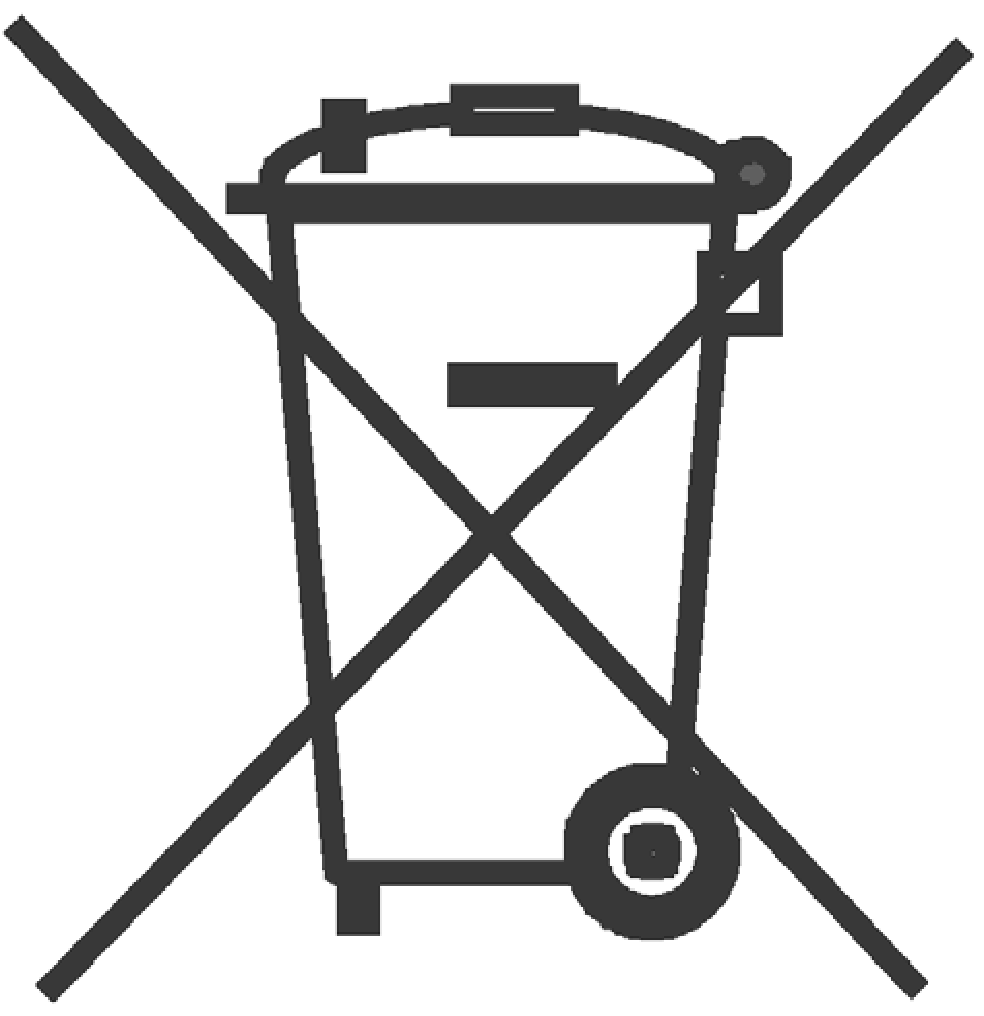 Додаток 4до Закону України«Про електричне та електронне обладнання та відходи електричного та електронного обладнання»Мінімальні цільові показники зі збирання ВЕЕОn= 12, 13, 14, 15….тощо.Додаток 5до Закону України«Про електричне та електронне обладнання та відходи електричного та електронного обладнанняя»Мінімальні цільові показники
з підготовки до повторного використання,
рециклінгу та відновлення ВЕЕОВиробники ЕЕО забезпечують виконання таких мінімальних цільових показників з підготовки для повторного використання, рециклінгу та відновлення ВЕЕО:1) 85 відсотків маси ВЕЕО кожної з категорій 1 та 4, визначених додатком 1 до цього Закону, підлягає відновленню, з якої 80 відсотків маси ВЕЕО кожної з відповідних категорій підлягає підготовці до повторного використання та рециклінгу;2) 80 відсотків маси ВЕЕО категорії 2, визначеної додатком 1 до цього Закону, підлягає відновленню, з якої 70 відсотків маси ВЕЕО відповідної категорії підлягає підготовці до повторного використання та рециклінгу;3) 75 відсотків маси ВЕЕО кожної з категорій 5 та 6, визначених додатком 1 до цього Закону, підлягає відновленню, з якої 55 відсотків маси ВЕЕО кожної з відповідних категорій підлягає підготовці до повторного використання та рециклінгу;4) 80 відсотків маси ВЕЕО категорії 3, визначеної додатком 1 до цього Закону, підлягає рециклінгу.РікВведення в обіг(П)Дані по збиранню(Зб)Розрахунок показника
по збиранню(ПЗб)Показник по збиранню (ПЗб), %Вимоги до звітностіX (набрання чинності Законом)X +1Продажі у першому році П1-X+2Продажі у другому році П2-X+3Продажі у третьому році П3Збирання у третьому році (Зб 3)X+4Продажі у четвертому році П4Збирання у четвертому році (Зб4)ПЗб4=[3*Зб4/(П1+П2+П3)]*10010X+5Продажі у п’ятому році (П5)Збирання у п’ятому році (Зб5)ПЗб5=[3*Зб5/(П2+П3+П4)]*10015ПЗб3X+6Продажі у шостому році (П6)Збирання у шостому році (Зб 6)ПЗб6=[3*Зб6/(П3+П4+П5)]*10020ПЗб4X+7Продажі у сьомому році (П7)Збирання у сьомому році (Зб7)ПЗб7=[3* Зб7/(П4+П5+П6)]*10025ПЗб5X+8Продажі у восьмому році (П8)Збирання у восьмому році (Зb8)ПЗб8=[3* Зб8/(П5+П6+П7)]*10035ПЗб6X+9Продажі у дев’ятому році (П 9)Збирання у дев’ятому році (Зb 9)ПЗб9=[3* Зб9/(П6+П7+П8)]*10045ПЗб7X+10Продажі у десятому році (П 10)Збирання у десятому році (Зb 10)ПЗб10=[3*Зб10/П7+П8+П9)]*10055ПЗб8X+11Продажі у одинадцятому році (П 11)Збирання у 11 році (Зb11)ПЗб11=[3*Зб11/(П8+П9+П10)]*10065ПЗб9X+nПродажі у поточному роціnЗбирання у поточному році nПЗбn = [3*Збn/(Пn-3+Пn-2+Пn-1)]*10065ПЗбn-2